Switching AQA GCSE Business to OCR GCSE (9-1) BusinessIntroductionAre you currently teaching the AQA GCSE Business qualification? Are you thinking of switching? We are here to help. We will provide you with all the support you could need to switch from the AQA GCSE Business to our OCR GCSE Business, including:Mapping of AQA’s specification to OCR’s specificationAn overview of the differences in assessmentOur offerOur GCSE (9-1) Business qualification has been created by our subject specialist team working with a number of stakeholders including: OCR Business Consultative Forum, teachers, assessors, Higher Education Institutions and entrepreneurs. It has been created to be a qualification which engages students so they achieve their full potential.Our GCSE team are passionate about both business and education. With industry, teaching and assessment experience, they are fully committed to supporting centres’ delivery of our GCSE qualifications. We have produced a wide range of support materials, such as handbooks, delivery guides and practical activities. We have a selection of practice papers which can be used as mock papers in preparation for the exams and we have a free and user-friendly tool - ExamBuilder - that you can use to create customised papers for students.Join our conversations @OCR_BusEcon on Twitter to discuss and share good practice.Key differencesContent mappingThe content within the OCR GCSE (9-1) in Business covers the key concepts of Business and will be very familiar. We’ve laid it out in a logical progression to support teaching the GCSE in a linear way.Below is a table to show where AQA GCSE Business content is covered in the OCR GCSE Business (9-1) specification.AssessmentA comparison of the differences in assessment models is below:Want to switch to OCR?If you’re an OCR-approved centre, all you need to do is download the specification and start teaching. Your exams officer can complete an intention to teach form which enables us to provide appropriate support. When you’re ready to enter your students, you just need to speak to your exams officer to: Make estimated entries by 10th October so we can prepare the question papers and ensure we’ve got enough examiners.Make final entries by 21st February. If you are not already an OCR-approved centre please refer your exams officer to the centre approval section of our admin guide.Future key dates can be found on the OCR website.Next stepsFamiliarise yourself with the specification, sample assessment materials and teaching resources on the GCSE Business qualification page of the OCR website.Browse the online delivery guides and teaching activities for teaching ideas.Delivery guidesFinance	https://www.ocr.org.uk/Images/525815-finance.pdfThe interdependent nature of business 
https://www.ocr.org.uk/Images/527632-the-interdependent-nature-of-business.pdfInfluences on business
https://www.ocr.org.uk/Images/527381-influences-on-business.pdfTeaching Activities	Business check-in
	https://www.ocr.org.uk/Images/289136-business-activity-check-in-quiz.docx	Finance check-in
	https://www.ocr.org.uk/Images/400555-finance-check-in-quiz.doc	Influences check-in
	https://www.ocr.org.uk/Images/400547-influences-check-in-quiz-lesson-element.docx	Interdependence check-in
	https://www.ocr.org.uk/Images/400563-interdependence-check-in-quiz-lesson-element.doc	Marketing check-in
	https://www.ocr.org.uk/Images/323478-marketing-activity-check-in-quiz.docx	Operations check-in
	https://www.ocr.org.uk/Images/400564-operations-check-in-quiz-lesson-element.docx	People check-in
	https://www.ocr.org.uk/Images/350155-people-check-in-quiz.docxVisit our Administration page for useful information: 
	https://www.ocr.org.uk/qualifications/gcse/business-j204-from-2017/administration/Get a login for our secure extranet, Interchange – this allows you to access the latest past/practice papers and use our results analysis service, Active Results. 
https://interchange.ocr.org.ukSign up to receive subject updates by email. 
http://www.ocr.org.uk/i-want-to/email-updatesSign up to take part in webinars on specific topics running throughout the year and our Q&A webinar sessions every half term. https://www.ocr.org.uk/qualifications/professional-development/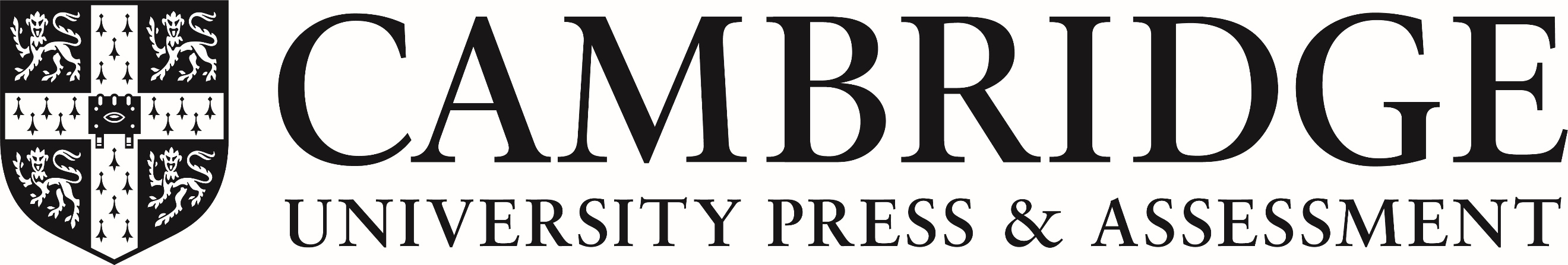 OCR Business (9-1)AQA GCSE BusinessA straightforward, focused specification relevant to business todayA relevant and diverse specificationSpecification content carefully chosen to encourage learners to develop a genuine interest in business and develop the skills and confidence to explore the business world for themselves. Topics such as economies/diseconomies of scale, managing stock, income statements/statements of financial position and break-even charts (as well as several others shown in the content mapping table, below) will not be assessed.Economies/diseconomies of scale, managing stock, income statements/statements of financial position and break-even charts are included in the specification and will be assessed.Teaching content on the influences of the economic climate has been streamlined to focus solely on changing levels of consumer income and unemployment. This allows learners more time to investigate connections between theory and practice and encourages them to apply their understanding to real organisations.Influences of the economic climate considers the impact on business of changes in consumer spending as income fluctuates, changes in levels of employment and the impact of fluctuating interest rates on businesses that rely on overdrafts and loans for finance and how these can affect consumer and business spending.  In addition, learners need to understand the impact of exchange rates on the profit and sales of those businesses that import and/or export. As these topics are in the specification, they will be assessed.Assessed by 2 x 90-minute exam papers, each comprising 80 marksAssessed by 2 x 105-minute papers, each comprising 90 marksStructured exam papers comprising two sections: A and BExam paper comprising three sections: A, B and CSection A comprises 15 multiple choice questions to ease candidates into the exam and to allow breadth of coverageApproximately 6 multiple choice questions at the beginning of Section ASection B business case studies are focused and shortSections B and C case studies are comprised of scenarios in several partsThe longest question on each paper is worth 9 marksThe longest question on each paper is worth 12 marksQuestion command words in Section B of both papers will be limited to the 10 command words listed in the specification, each of which are linked to an assessment objectiveA range of different question command words will be used across both papersSynoptic assessment clearly signposted on Paper 2 (a minimum of two questions)Synoptic assessment incorporated into questions across both papersOCR Business (9-1)OCR Business (9-1)AQA content in GCSE Business (9-1)Additional content in AQA BusinessBusiness 1: business activity, marketing
and peopleBusiness 1: business activity, marketing
and people1. Business activity1. Business activity1.1 The role of business enterprise and 
       entrepreneurshipThe purpose of business activity and enterpriseCharacteristics of an entrepreneurThe concept of risk and reward1.1 The role of business enterprise and 
       entrepreneurshipThe purpose of business activity and enterpriseCharacteristics of an entrepreneurThe concept of risk and reward3.1.1 The purpose and nature of businessesPurpose of businessReasons for starting a businessBusiness enterprise and entrepreneurship3.2.6 Competitive environmentUncertainty and risks businesses face3.1.1Basic functions and types of businessFactors of productionDefine opportunity costDefine the three business sectors of and primary, secondary and tertiaryDynamic nature of businesses1.2 Business planningThe purpose of planning business activityThe role, importance and usefulness of a business plan1.2 Business planningThe purpose of planning business activityThe role, importance and usefulness of a business plan3.1.6 Business planningThe purpose of business planningThe main sections of a business plan1.3 Business ownershipThe features of different types of business ownershipThe concept of limited liabilityThe suitability of differing types of ownership in different business contexts1.3 Business ownershipThe features of different types of business ownershipThe concept of limited liabilityThe suitability of differing types of ownership in different business contexts3.1.2 Business ownershipSole tradersPartnershipsPrivate limited companies (ltd)Public limited companies (plc)3.1.2Not-for-profit organisations1.4 Business aims and objectivesThe aims and objectives of businessHow and why objectives might change as businesses evolveWhy different business may have different objectives1.4 Business aims and objectivesThe aims and objectives of businessHow and why objectives might change as businesses evolveWhy different business may have different objectives3.1.3 Setting business aims and objectivesWhat are business aims and objectivesPurpose of setting objectivesRole of objectives in running a businessChanging objectives1.5 Stakeholders in businessThe roles and objectives of internal and external stakeholder groupsThe effect business activity has on stakeholdersThe effect stakeholders have on business1.5 Stakeholders in businessThe roles and objectives of internal and external stakeholder groupsThe effect business activity has on stakeholdersThe effect stakeholders have on business3.1.4 StakeholdersMain stakeholders of businessObjectives of stakeholdersImpact of business activity on stakeholdersImpact and influence stakeholders have on businesses1.6 Business growthOrganic growthExternal growth1.6 Business growthOrganic growthExternal growth3.1.7 Expanding a businessMethods of expansionBenefits and drawbacks of expansion3.1.7Economies of scaleDiseconomies of scale2. Marketing2. Marketing2.1 The role of marketingThe purpose of marketing within business2.1 The role of marketingThe purpose of marketing within business3.5.1 Identifying and understanding customersThe importance of identifying and satisfying customer needs2.2 Market researchThe purpose of market researchPrimary research methodsSecondary research sourcesHow appropriate different methods and sources of market research are for different business purposesThe use and interpretation of qualitative and quantitative data in market research2.2 Market researchThe purpose of market researchPrimary research methodsSecondary research sourcesHow appropriate different methods and sources of market research are for different business purposesThe use and interpretation of qualitative and quantitative data in market research3.5.3 The purpose and methods of market researchPurpose of market researchMethods of primary and secondary market researchUse of market research: information that may help decision making2.3 Market segmentationThe use of segmentation to target customers2.3 Market segmentationThe use of segmentation to target customers3.5.2 SegmentationTypes of segmentation2.4 The marketing mixThe ‘four Ps’ of the marketing mix and their importanceProductProduct - stages of the product life cyclePricing methodsPromotion – point of salePromotion – advertisingPlace – distribution of products and servicesHow the four Ps of the marketing mix work togetherThe use of the marketing mix to inform and implement business decisionsInterpretation of market data2.4 The marketing mixThe ‘four Ps’ of the marketing mix and their importanceProductProduct - stages of the product life cyclePricing methodsPromotion – point of salePromotion – advertisingPlace – distribution of products and servicesHow the four Ps of the marketing mix work togetherThe use of the marketing mix to inform and implement business decisionsInterpretation of market data3.5.4 The elements of the marketing mix: price, product, promotion and place (4Ps)ProductProduct differentiationProduct life cyclePricing methodsThe factors that influence pricing decisionsPromotional methods – advertisingPromotional methods – sales promotionFactors influencing the selection of the promotional mixReasons for promotionPlaceE-commerceIntegrated nature of the marketing mixUsing the marketing mix to inform and implement business decisions3.5.3 The purpose and methods of market researchUse of market research: information that may help decision making3.5.4Boston Matrix (product portfolio)Promotional methods – PR (Public relations) Promotional methods – SponsorshipPlace – WholesalersM-commerce3. People3. People3.1 The role of human resourcesThe purpose of human resources in business3.4 The purpose of human resources, its role within business and how it influences business activity3.4 The purpose of human resources, its role within business and how it influences business activity3.2 Organisational structures and different ways of workingDifferent organisational structuresThe terminology of organisation chartsWhy businesses have different organisational structuresWays of working3.4.1 Organisational structuresOrganisational structuresAppropriateness of organisational structures3.4.2 Recruitment and selection of employeesContracts of employment3.4.1 Organisational structuresOrganisational structuresAppropriateness of organisational structures3.4.2 Recruitment and selection of employeesContracts of employment3.4.1Centralisation and decentralisation3.3 Communication in businessWays of communicating in a business contextThe importance of business communicationsThe influence of digital communication on business activity3.2.1 TechnologyDigital communication3.2.1 TechnologyDigital communication3.4 Recruitment and selectionWhy businesses recruitThe use of different recruitment methods to meet different business needsMethods of selection3.4.2 Recruitment and selection of employeesThe need for recruitment Methods of recruitment and selection of employees3.4.2 Recruitment and selection of employeesThe need for recruitment Methods of recruitment and selection of employees3.5 Motivation and retentionFinancial methods of motivationNon-financial methods of motivationThe importance of employee motivationThe importance of employee retention3.4.3 Motivating employeesImportance of motivation in the workforceMethods to motivate staff3.4.3 Motivating employeesImportance of motivation in the workforceMethods to motivate staff3.6 Training and developmentDifferent training methodsWhy businesses train their workersStaff developmentThe benefits to employees and businesses of staff development3.4.4 TrainingImportance of training the workforceTypes of training undertaken by businesses3.4.4 TrainingImportance of training the workforceTypes of training undertaken by businesses3.7 Employment lawThe impact of current legislation on recruitment and employment3.2.5 LegislationEmployment law3.2.5 LegislationEmployment law3.2.5 Health and safety at Work ActBusiness 2: operations, finance and influences on business4. Operations4.1 Production processesDifferent production processes and their impact on businessThe influence of technology on production and the impact on business3.3.1 Production processesMethods of productionEfficiency in production3.3.1 Production processesMethods of productionEfficiency in production3.3.1Lean productionJust in time (JIT) production4.2 Quality of goods and servicesThe concept of qualityMethods of ensuring qualityThe importance of quality in both the production of good and the provision of services3.3.3 The concept of qualityConsequences of quality issuesMethods of maintaining consistent qualityCosts and benefits of maintaining quality3.3.3 The concept of qualityConsequences of quality issuesMethods of maintaining consistent qualityCosts and benefits of maintaining quality3.3.3Total quality management (TQM)4.3 The sales process and customer serviceMethods of sellingThe influence of e-commerce on business activityThe importance to a business of good customer service including after-sales serviceThe contribution of product knowledge and customer engagement to good customer service3.2.1 TechnologyE-commerce3.5.4 The elements of the marking mix: price product, promotion and place (4Ps)Place - telesales3.3.4 Good customer servicesMethods of good serviceBenefits of good customer serviceDangers of poor customer serviceThe ways in which advances in ICT have allowed customer services to develop3.2.1 TechnologyE-commerce3.5.4 The elements of the marking mix: price product, promotion and place (4Ps)Place - telesales3.3.4 Good customer servicesMethods of good serviceBenefits of good customer serviceDangers of poor customer serviceThe ways in which advances in ICT have allowed customer services to develop4.4 Consumer lawThe impact of consumer law on businesses3.2.5 LegislationConsumer law3.2.5 LegislationConsumer law4.5 Business locationFactors influencing business location3.1.5 Business locationFactors influencing the location decision of a business3.1.5 Business locationFactors influencing the location decision of a business4.6 Working with suppliersThe role of procurementThe impact of logistical and supply decisions on businesses3.3.2 The role of procurementFactors affecting choice of suppliersThe effects of procurement and logistics on a businessThe value of effective supply chain management3.3.2 The role of procurementFactors affecting choice of suppliersThe effects of procurement and logistics on a businessThe value of effective supply chain management3.3.2Managing stock:  Just in time (JIT)Managing stock: Just in case (JIC).5. Finance5.1 The role of the finance functionThe purpose of the finance functionThe influence of the finance function on business activity3.6 The purpose of the finance function, its role within business and how it influences business activity3.6 The purpose of the finance function, its role within business and how it influences business activity5.2 Sources of financeThe reasons businesses need financeWays of raising financeHow and why different sources of finance are suitable for new and established businesses3.6.1 Sources of financeMethods businesses use to raise financeAppropriateness of sources of finance3.6.1 Sources of financeMethods businesses use to raise financeAppropriateness of sources of finance3.6.1Family and friendsMortgageHire purchaseGovernment grants5.3 Revenue, costs, profit and lossThe concept of revenue, costs and profit and loss in business and their importance in business decision-makingThe different costs in operating a businessCalculation of costs and revenueCalculation of profit/lossCalculation and interpretation of profitability ratiosCalculation and interpretation of average rate of return3.1.6 Business planningBasic financial termsBasic financial calculations3.6.3 Financial terms and calculationsBasic financial termsBasic financial calculationsAverage rate of return3.6.4 Analysing financial performance of a businessCalculate gross profit margin and net profit margin3.1.6 Business planningBasic financial termsBasic financial calculations3.6.3 Financial terms and calculationsBasic financial termsBasic financial calculationsAverage rate of return3.6.4 Analysing financial performance of a businessCalculate gross profit margin and net profit margin3.6.4Income statementsStatements of financial positionAssets and liabilities5.4 Break-evenThe concept of break-evenSimple calculation of break-even quantityThe usefulness of break-even in business decision-making3.6.3 Financial terms and calculationsBreak-even3.6.3 Financial terms and calculationsBreak-even3.6.3Break-even charts5.5 Cash and cash flowThe importance of cash to a businessThe difference between cash and profitThe usefulness of cash flow forecasting to a businessCompletion of cash flow forecasts3.6.2 Cash flowImportance of cash to businessesInterpreting cash flow forecastsDifference between cash and profit3.6.2 Cash flowImportance of cash to businessesInterpreting cash flow forecastsDifference between cash and profit6. Influences on business6. Influences on business6.1 Ethical and environmental considerationsEthical considerations and their impact on businessesEnvironmental considerations and their impact on businesses6.1 Ethical and environmental considerationsEthical considerations and their impact on businessesEnvironmental considerations and their impact on businesses3.2.2 Ethical and environmental considerationsEthical considerationsEnvironmental considerationsSustainability6.2 The economic climateThe economic climate and its impact on businesses6.2 The economic climateThe economic climate and its impact on businesses3.2.3 The economic climateLevel of employmentConsumer spending3.2.3Interest ratesHow fluctuating interest rates can affect businesses that rely on overdrafts and loans for financeHow fluctuating interest rates can affect consumer and business spending6.3 GlobalisationThe concept of globalisationThe impact of globalisation on businesses6.3 GlobalisationThe concept of globalisationThe impact of globalisation on businesses3.2.4 GlobalisationHow UK business compete internationally3.2.4Exchange ratesThe impact of exchange rates on profit and sale of those businesses that import and/or export3.2.6Impact on businesses of operating in competitive markets7. The interdependent nature of business7. The interdependent nature of businessthe interdependent nature of business operations, finance, marketing and human resources within a business contexthow these interdependencies underpin business decision-makingthe impact of risk and reward on business activitythe use of financial information in measuring and understanding business performance and decision-makingthe interdependent nature of business operations, finance, marketing and human resources within a business contexthow these interdependencies underpin business decision-makingthe impact of risk and reward on business activitythe use of financial information in measuring and understanding business performance and decision-making3 The interdependent nature of business activity, influences on business, business operations, finance, marketing and human resources, and how these interdependencies underpin business decision making.3.2.3 Competitive environmentUncertainty and risks businesses face3.1.3 Setting business aims and objectivesUse of objectives in judging success3.6.4 Analysing the financial performance of a businessConsider current performance, performance against previous year, performance against competitors and performance from the perspective of a range of stakeholdersAppendix 5c: Quantitative skills requirement	These are identical across all awarding organisationsAppendix 5c: Quantitative skills requirement	These are identical across all awarding organisationsAppendix 6: Quantitative skillsThese are identical across all awarding organisationsOCR GCSE Business (9-1)AQA GCSE BusinessTwo papers: Paper 1 Business activity, marketing and people                       Paper 2 Operations, finance and influences on businessEach paper: 1 hour 30 minutesEach paper: 80 marksEach paper: 50% of GCSEQuestion types on each paper:Section A: 15 multiple choice questions (testing AO1 and AO2 only).Section B: 65 marks comprised of structured, short answer and extended response questions (testing AO1, AO2 and AO3) based on three different businesses each with one short scenarioAt least one of the businesses on each exam paper will be a real business.Highest tariff question on each paper = 1 x 9-mark questionSynoptic assessment: On Paper 2 (a minimum of two questions)Two papers: Paper 1 Influences of operations and HRM on business                                    activity                     Paper 2 Influences of marketing and finance on business                                    activityEach paper: 1 hour 45 minutesEach paper: 90 marksEach paper: 50% of GCSEQuestion types on each paper:Section A: 20 marks which include approximately 6 multiple choice questions and short answer questionsSections B and C: 70 marks comprised of structured, short answer and extended response questions based on two different businesses each with multiple scenariosAt least one of the businesses on each exam paper will be a real business.Highest tariff question on each paper = 1 x 12-mark questionSynoptic assessment: Incorporated in questions across both papersBreakdown of Assessment ObjectivesBreakdown of Assessment ObjectivesAO1 Demonstrate knowledge and understanding of business concepts and issues                                                                                           35%AO1 Demonstrate knowledge and understanding of business concepts and issues                                                                                           35%AO2 Apply knowledge and understanding of business concepts and issues to a variety of contexts                                                             35%AO2 Apply knowledge and understanding of business concepts and issues to a variety of contexts                                                             35%AO3 Analyse and evaluate business information and issues to demonstrate understanding of business activity, make judgements and draw conclusions                                                                                30%AO3 Analyse and evaluate business information and issues to demonstrate understanding of business activity, make judgements and draw conclusions                                                                                30%Assessment objectives and weightings are identical for all Awarding OrganisationsAssessment objectives and weightings are identical for all Awarding Organisations